How to set the Widget Settings in Patient Profile?Go to any Resident’s Patient Profile using the blue ‘Search Client’ button in the top right corner of any module.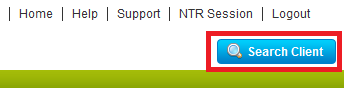 Click on the ‘Widget Settings’ link in the patient profile screen.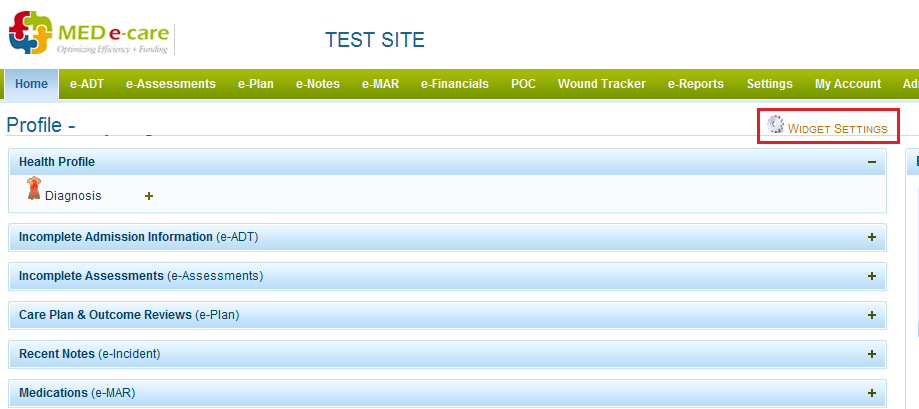 From here you can edit what you want to see from the Patient Profile screen.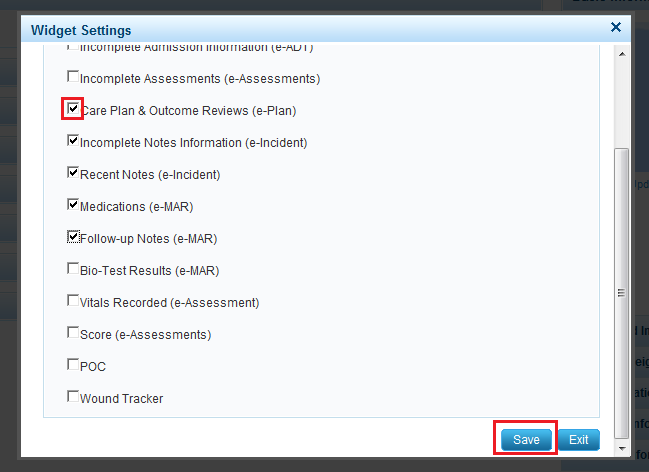 Select the widgets that are to be shown in the Patient Profile Screen by Clicking the Check Boxes. Click on Save button to save the Widget Settings 